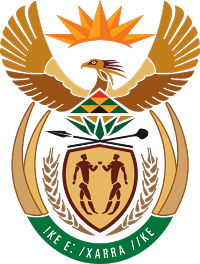 MINISTRY FOR COOPERATIVE GOVERNANCE AND TRADITIONAL AFFAIRSREPUBLIC OF SOUTH AFRICANATIONAL ASSEMBLYQUESTIONS FOR WRITTEN REPLYQUESTION NUMBER 2017/1588DATE OF PUBLICATION: 9 JUNE 20171588.	Mr M G P Lekota (Cope) to ask the Minister of Cooperative Governance and Traditional Affairs:With reference to his trip to Dubai in December 2015 , which was allegedly sponsored and booked by a certain family (name and details furnished), (a) who (i) specifically paid for and (ii) organised the specified trip, (b) what was the purpose of the trip and (c) what is his relationship with the specified family?		NW1793EReply:This matter is sub judice. 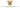 